Yersiz ve Haksız Kısa Çalışma Ödeneği Uygulaması Kapsamından Çıkarılma Talebi DilekçesiÖn BilgiEğerUzaktan da olsa çalışmış olduğunuz halde KÇÖ uygulamasına geçilmiş olması nedeniyle SGK prim gününüz “0 (Sıfır)” ya da çalıştığınız günlerden daha az sayıda gün görünüyorsa,KÇÖ süresince çalışmış olduğunuz günlere dair ücretleriniz hiç ödenmiyor veya eksik ödeniyorsa,Çalışma sürelerinizde KÇÖ öncesine nazaran hiçbir azalma olmadığı halde KÇÖ alıyorsanız ve patron bakiye ücretinizi elden ödüyor veya avans adı altına ödüyorsa,Bu durumlarda bilin ki patron hem ilgili kurumlara yalan söylemekte hem de sizin ücret ve emeklilik gibi haklarınızı gasp etmektedir! Bu haksızlığa dur demek için öncelikle diğer işçi arkadaşlarınızla beraber hareket etmeye ve haksız uygulamayı ortadan kaldırmaya gayret etmelisiniz.Birlik Sendikası’nın bu tür durumlarda öncelikle işverene vermek üzere, çalışma biçimi farklılığı nedeniyle özel okul öğretmenleri ve işçi sınıfının geneli için hazırladığı dilekçe örneği aşağıdaki sayfada sunulmuştur. Bu dilekçe örnek niteliğinde olup içeriğini kendi özel durumunuza göre değiştirip düzenlemeniz mümkündür. Dilekçeyi toplu veya ayrı ayrı verebilirsiniz. Ancak dilekçenin işverene ulaştığını kanıtlamanız açısından mümkünse noter vasıtasıyla göndermeniz yararınıza olacaktır. Dilekçeyi noter vasıtasıyla değil de doğrudan elden verecek olursanız alan yetkilinin isim ve imzası ile aldığı tarihi taşıyan bir örneğini de size vermesini sağlamalısınız. Ayrıca hukuka aykırı işlem yaparak sizi ve kamuyu zarara uğratan patronu, SGK’ya ve İŞKUR’a da şikâyet edebilir, ücret alacaklarınız ve SGK primlerinizin ödenmesini sağlamak için hukuki yollara başvurabilirsiniz.Not: Dilekçe örneği sonraki sayfada sunulmaktadır. 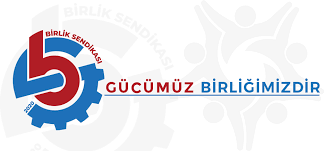 ………………………………………….GENEL MÜDÜRLÜĞÜ’NE (İşyerinin adı yazılır)ANKARA (İşyerinin bulunduğu şehrin adı yazılır)Başvuru Konusu	: Yersiz ve Haksız Kısa Çalışma Ödeneği Uygulaması Kapsamından Çıkarılma   Talebimizdir.	Çalışanı olduğum/olduğumuz işyerinizde kısa çalışma uygulanmakta olup tarafınızca yapılan tek taraflı başvuru neticesinde halen kısa çalışma ödeneğinden yararlandırılmaktayım/yararlandırılmaktayız.	4447 Sayılı Kanun ve bağlı mevzuatta bir işyerinin kısa çalışma yapabilmesi “işyerinde uygulanan çalışma süresinin işyerinin tamamında veya bir bölümünde geçici olarak en az üçte bir oranında azaltılmasını veya süreklilik koşulu aranmaksızın en az dört hafta süreyle faaliyetin tamamen veya kısmen durdurulması...” koşuluna bağlanmıştır. Bu koşulu sağlayan işyerindeki işçilerin ise İŞKUR fonundan; işyerinde uygulanan haftalık çalışma süresini tamamlayacak şekilde ve çalışılmayan süreler için aylık olarak ödenmek suretiyle günlük ücretinin %60’ı oranında kısa çalışma ödeneği alacağı düzenlenmiştir.	Kanun maddesinden de anlaşılacağı gibi gerek yasal düzenlemeler ve gerekse de uluslararası sözleşmeler uyarınca temel ücreti karşılığında çalışmakla yükümlü olduğu sürelerde azalma olmayan bir işçinin ücretinin azaltılması sonucunu doğuran uygulamalar hukuka aykırı niteliktedir. Bu kapsamda tarafımın/bizlerin kısa çalışma ödeneğinden yararlandırılması yersiz ve hukuka aykırı olduğu gibi pandemi nedeniyle içinden geçtiğimiz zorlayıcı süreçte kamu kaynaklarını da zarara uğratmaktadır. Zira hâlihazırda temel aylık ücretimin karşılığında çalışmakla yükümlü olduğum sürelerde herhangi bir azalma bulunmamaktadır/işyerinin çalışma sürelerindeki azalma yasal düzenlemedeki ölçüde değildir/ işyeri faaliyete devam ettiği halde işyeri faaliyeti tamamen durmuş gibi gösterilmektedir. (Bu seçeneklerden duruma uygun olan bir veya birkaçı yazılabilir)	Açıklanan sebeplerle ve diğer yasal başvuru haklarım saklı kalmak kaydıyla; Çalışma sürelerimde herhangi bir azalma olmadığı halde ücretimde azalmaya, sosyal güvenlik primlerimin eksik yatırılmasına, diğer koruyucu haklarımda azalmaya sebep olan ve kamu kaynaklarını zarara uğratan yersiz kısa çalışma uygulaması kapsamından derhal çıkarılmamı/çıkarılmamızı, Yersiz kısa çalışma başvurusu sebebiyle şu ana kadar uğradığım/uğradığımız mağduriyetlerin giderilmesini,Yasalara uygun olacak şekilde ücretimin tamamı ile SGK primlerimin kurumunuzca ödenmesini talep etmekteyim.  İşbu başvurumuzun yanıtsız bırakılması ve gereğinin yapılmaması halinde ilgili kurumlar nezdinde yasal başvuru haklarımı kullanacağımı bildiririm. (Tarih)Başvuran İşçilerin İsim, Soyisim TC No ve İmzaları